NOM PAYSBulletin saisonnier de suivi de la pêche continentalesaison… - année …Présenté par :….DateRésultats statistiques du suivi de la pêche continentaleEffort de pêcheTaux d’activité des pirogues par sous-strate (données QOD et EC) _ diagramme  bâtons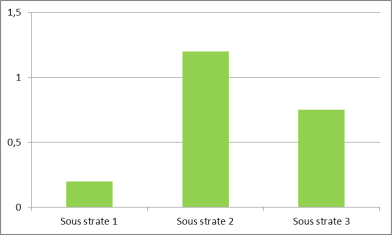 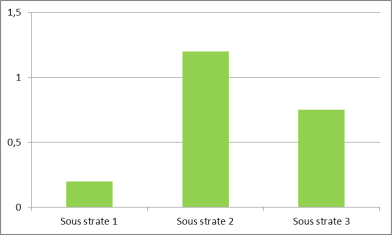 Texte explicatif :Donner la tendance générale du graphiqueDétailler les particularitésCommenter, expliquer ou nuancer les résultats Intensité d’activité de pêche des pirogues (nombre de sorties estimées issues des données EC : données QOD et EC) _ diagramme  bâtons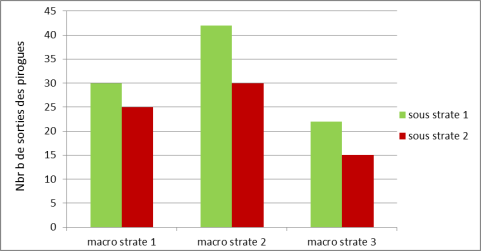 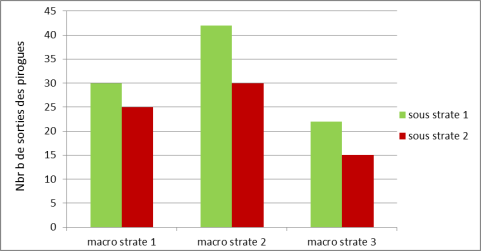 Texte explicatif :Donner la tendance générale du graphiqueDétailler les particularitésCommenter, expliquer ou nuancer les résultatsIntensité d’activité de pêche des pêcheurs atypiques (données QAS et EC) : nombre de sorties extrapolées avec données EC _ diagramme bâtons Même type de graphique que le précédentTexte explicatif :Donner la tendance générale du graphiqueDétailler les particularitésCommenter, expliquer ou nuancer les résultatsStructure technique de l’effort (calculée sur les observations d’engin principal dans QOD) _ graphique circulaire (par macro-strate)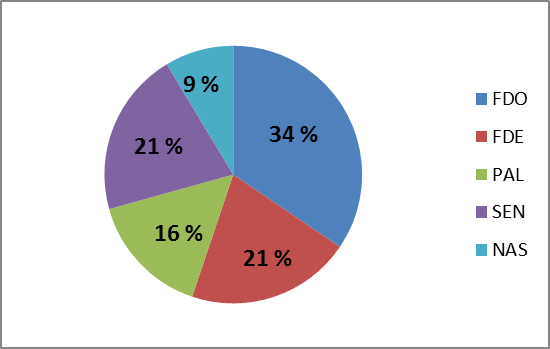 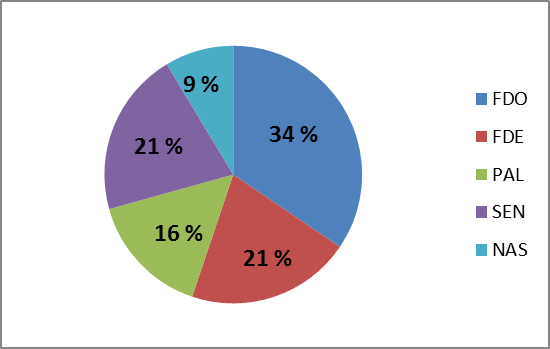 Texte explicatif :Donner la tendance générale du graphiqueDétailler les particularitésCommenter, expliquer ou nuancer les résultatsStructure technique de l’effort (calculée sur les tailles de filets - lorsque engin principal - QOD) _ graphique circulaire (en %)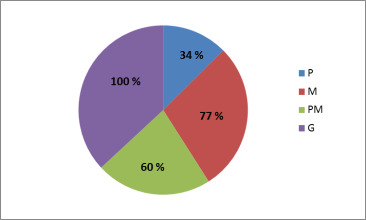 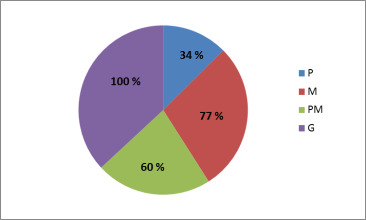 Texte explicatif :Donner la tendance générale du graphiqueDétailler les particularitésCommenter, expliquer ou nuancer les résultatsCaptures par unité d’effortCaptures moyennes par sortie des pirogues tout engins confondus pour chaque sous strate (QOD) / Captures moyennes par sortie des pirogues lorsqu’elles utilisent comme engin principal un filet dormant (FDO) : données QOD _ un seul graphique pour les deux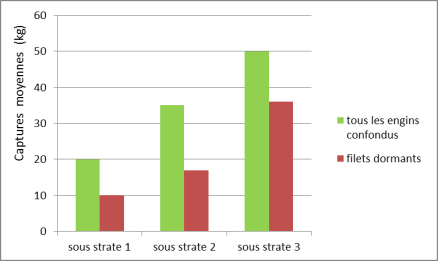 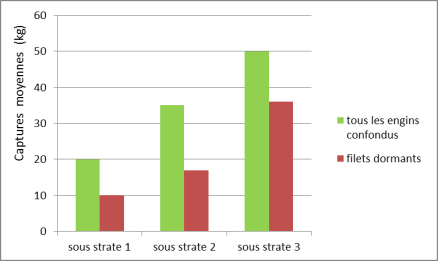 Texte explicatif :Donner la tendance générale du graphiqueDétailler les particularitésCommenter, expliquer ou nuancer les résultatsCaptures moyennes par sortie des pêcheurs atypiques (QAS)Idem : même présentationTexte explicatif :Donner la tendance générale du graphiqueDétailler les particularitésCommenter, expliquer ou nuancer les résultatsProduction de pêcheChiffres de la capture totale _ tableauTableau 1 : Captures totales nationales (t)Texte explicatif :Donner la tendance générale du tableauDétailler les particularitésCommenter, expliquer ou nuancer les résultatsProduction totale nationale pour les pêches de débarquement, atypiques et acadjas _ histogramme (t)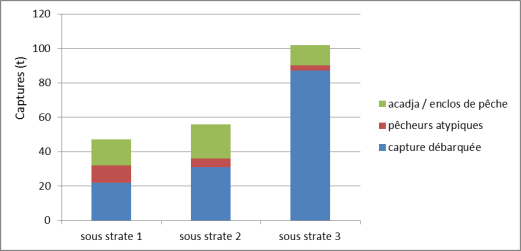 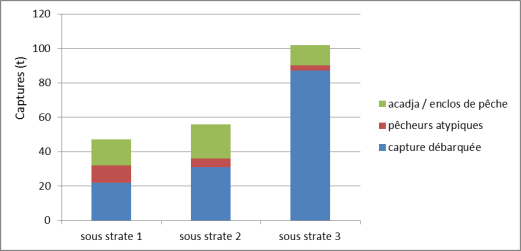 Texte explicatif :Donner la tendance générale du graphiqueDétailler les particularitésCommenter, expliquer ou nuancer les résultatsProportion de poissons de grandes tailles dans les captures par sous strates  (QOD) _ diagramme bâtons (%)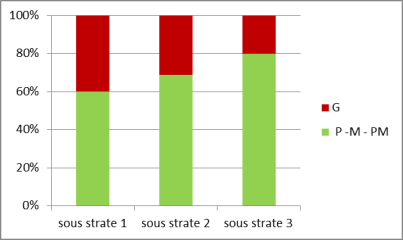 Texte explicatif :Donner la tendance générale du graphiqueDétailler les particularitésCommenter, expliquer ou nuancer les résultatsProportion des grands groupes d’espèces dans les captures par sous strates (QOD) _diagramme bâtons (%)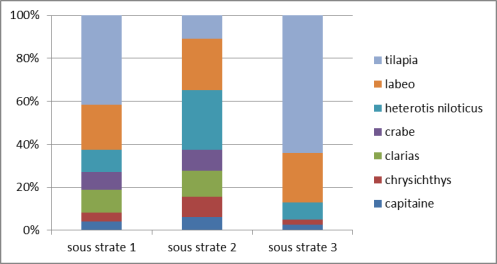 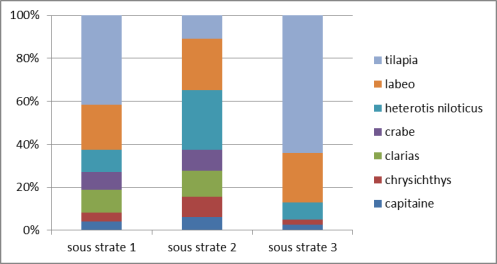 Texte explicatif :Donner la tendance générale du graphiqueDétailler les particularitésCommenter, expliquer ou nuancer les résultatsActivité et flux de transformation et commercialisationTaux de présence des mareyeuses au débarquement par sous strate _ diagramme bâtons (données brutes)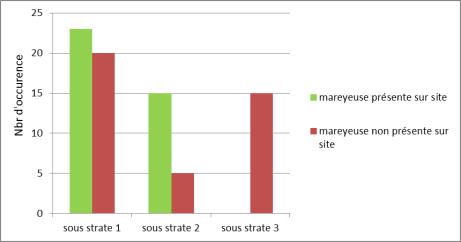 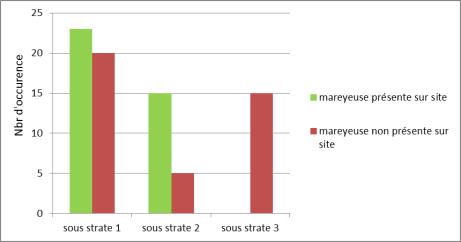 Texte explicatif :Donner la tendance générale du graphiqueDétailler les particularitésCommenter, expliquer ou nuancer les résultatsTypes de transformation _ diagramme bâtons (%) par sous strate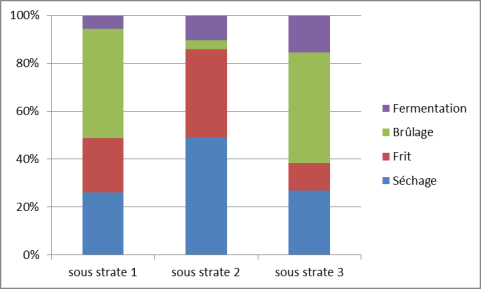 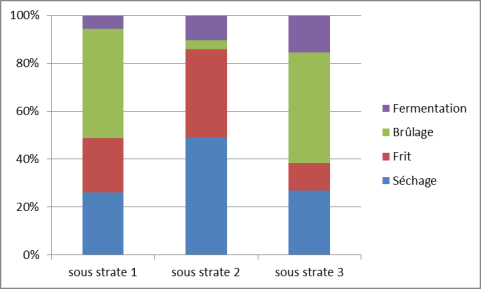 Texte explicatif :Donner la tendance générale du graphiqueDétailler les particularitésCommenter, expliquer ou nuancer les résultatsFlux de poissons frais exportés hors des villages et campements de pêcheurs / Flux de poissons transformés exportés hors des villages et campements de pêcheurs _ diagramme bâtons brut par sous strate soit côte à côte soit empilés (entre frais et transformés)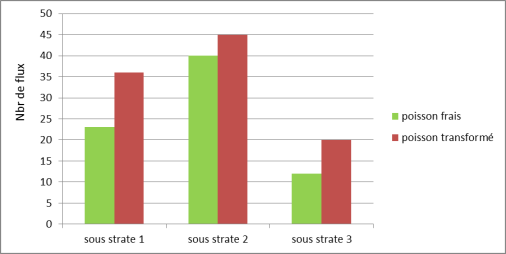 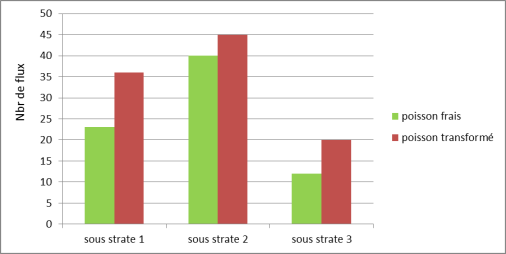 Texte explicatif :Donner la tendance générale du graphiqueDétailler les particularitésCommenter, expliquer ou nuancer les résultats5. Prix et valeurs échangés sur les produits de la pêcheMoyenne des prix observés au débarquement par catégories espèces – classe de tailles _ tableau par macro strates Tableau 2: Moyenne des prix observés par catégories d'espèces (FCFA)Texte explicatif :Donner la tendance générale du tableauDétailler les particularitésCommenter, expliquer ou nuancer les résultats]Somme des valeurs d’achat des produits frais exportés hors des villages ou campements de pêcheurs / Somme des valeurs de vente des produits frais exportés hors des villages ou campements de pêcheurs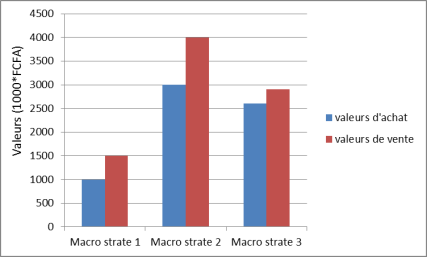 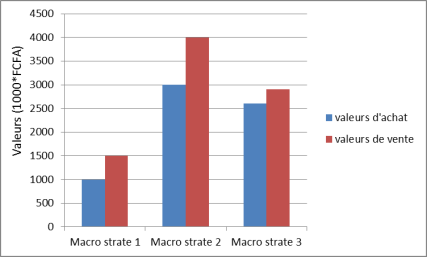 Texte explicatif :Donner la tendance générale du graphiqueDétailler les particularitésCommenter, expliquer ou nuancer les résultatsMoyenne des pertes en volume sur les produits frais (par vente) _ diagramme en bâtons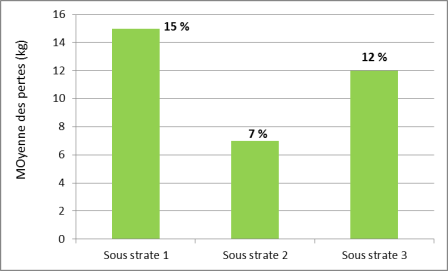 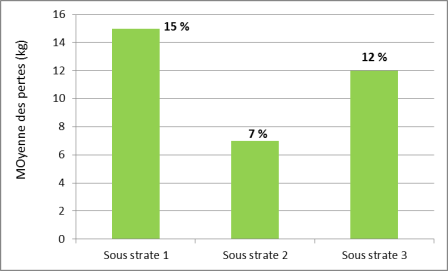 Texte explicatif :Donner la tendance générale du graphiqueDétailler les particularitésCommenter, expliquer ou nuancer les résultatsSomme des valeurs d’achat des produits transformés exportés hors des villages ou campements de pêcheurs / Somme des valeurs de vente des produits transformés exportés hors des villages ou campements de pêcheursTexte explicatif :Donner la tendance générale du graphiqueDétailler les particularitésCommenter, expliquer ou nuancer les résultatsMoyenne des pertes en volume sur les produits transformésGraphiques idems aux précédentsTexte explicatif :Donner la tendance générale du graphiqueDétailler les particularitésCommenter, expliquer ou nuancer les résultatsFaire les graphes sur un document excel (plus esthétique) : Nommer le classeur « Bulletin n°.._saison…_année… »Faire un onglet par thématique du bulletinNote de conjonctureSur chacun des 5 chapitres, utiliser les résultats produits pour qualifier des variations par rapport à la saison antérieure.Sur chacun des 5 chapitres, utiliser les résultats produits pour qualifier des changements ou anomalies par rapport à / aux année(s) antérieures à la même saison.Proposer, pour chaque chapitre, une interprétation de ces variations / changements. LOGO du pays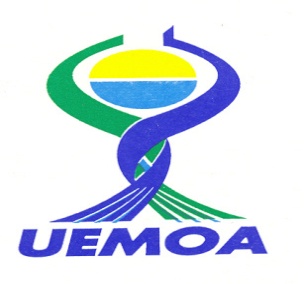 UNION ECONOMIQUE ET MONETAIRE OUEST AFRICAINEMacrostate 1Macrostate 1Macrostate 2Macrostate 2Macrostate 3Macrostate 3Sous-strate 1Sous-strate 2Sous-strate 1Sous-strate 2Sous-strate 1Sous-strate 2Captures totales  groupe SPA (t)9030505010090Tilapia201025203030Carpes10152030600Hétérotis neloticus6055-1030Total par macro strates120120100100190190Macro strate 1Macro strate 2Macro strate 3Tilapia (G)150017001200Tilapia (P – M)10001100800Carpes (G)130010001100Carpes (P – M)800500800